 Fluency for Letter Sounds and/or Letter Combinations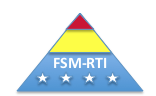 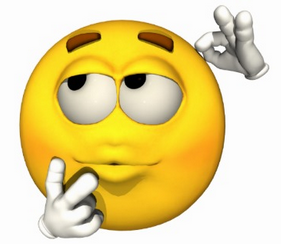 Directions: 1.  Download the handout Letter-Sound Flashcards.  This is an activity for practicing letter sounds or letter-sound combinations using flash cards.  Read through the activity.  Then, using the guidelines, create your first set of letter sound flashcards based upon your grade level and the sounds that students can identify, but need work on identifying them more fluently.  For teachers in older grades, Grades 4 and 5, think about one or two struggling students in your classroom who still need work on letter-sound fluency.  Create your set of flash cards based upon their needs.  2.  Download the handout Rapid Sound Chart.  This is another potential methods of having students practice letter sounds or letter-sound spellings.  First, make a copy of the blank chart.  Then select 5-7 letters for practice based upon the guidelines discussed in the presentation.  Place these letters on the chart.  Second, copy the chart for target students who need practice on these letter sounds ( this may be an entire class).  During the week, provide five one-minute practice opportunities for students to practice the sounds.  Create new Rapid Sound Charts each week as students learn new letters and master other letters.  